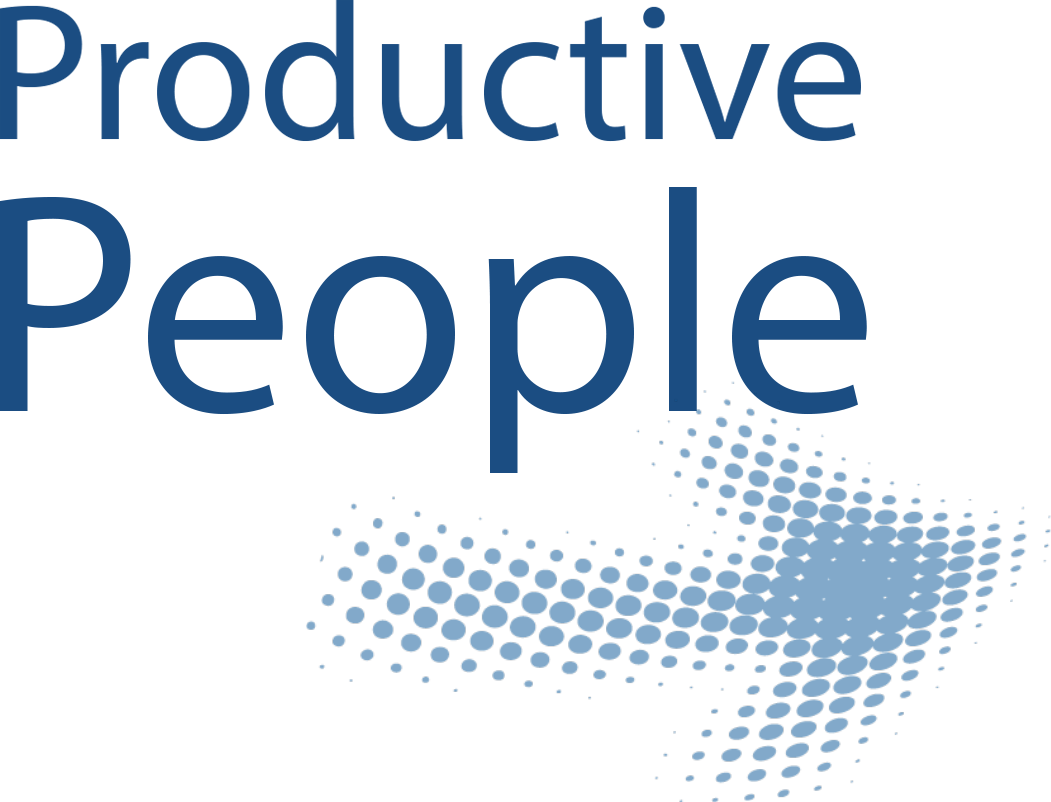 

Deep Dive Project

Meeting with Recruitment Mangers
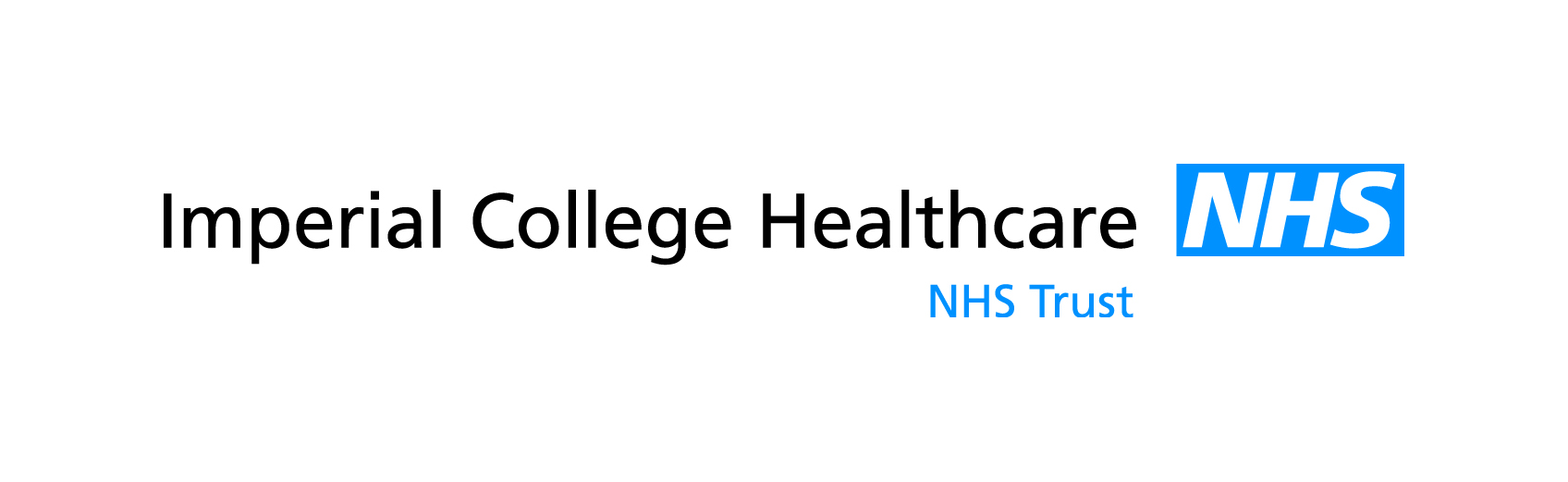 Wednesday 3 February 2016

Attended

Sarah SURNAME
Steve Russell
OTHER ATTENDEE
Daniel Elkins
Olly Collis


Key 

In bold means section 

New line means new point / idea / theme raised

- means relates to the above point / idea / them raised

= means relates to all of the above 


Your view on the recruitment service?

It takes about three months too long to get anyone into a post and sometimes longer than that 
As a consequence of taking too long people drop out on a regular basis
You can have an advert out and 6-8 will turn up to interview or just 1 out of 8 will turn up to advert
We can interview and appoint and the person will get multiple job offers and sometimes they will take the first job offer that comes
But are sometimes honest about that in the first instance
You can offer but it takes about two weeks to get a letter out unless you chase it
The unconditional offer often takes three months
‘We are slow’ – nursing don’t lose that many candidates because they are chasing
They aren’t having candidates dropping out because they are chasing 
Recruitment don’t prioritise it and it takes a very slow time and we lose people 
They are quite quick at getting the ads out, it’s about building a relationship with a team, it depends who you get on the end of the phone
It’s inconsistency, ‘there is no recruitment service’ 
You know who you’d like to speak to but getting hold of them can be difficult 
No communication to tell me about the changes
The Trac email – you respond to the Trac and you CC two people in just on the off chance someone will see it and respond ‘but sometimes you have to fill people’s inboxes up’
Had one person from my team chasing on a daily basis as we weren’t getting anywhere
It would be good to understand the expected times for each step of the process so you can understand how long it will take and chase when necessary
Educating the recruitment manager for what they need to do because that’s not particularly clear
Can’t find the latest form or the one I need and then I have to end up and ring round to my colleagues and find the forms which takes time

How can they be educated?  

In several different ways

1)  Very clear messaging on our intranet

2) Communicating out to our recruitment managers about what they need to do
Used to get a comprehensive list of all contact numbers etc and what division and who to contact – ‘never know who to contact’
Easily accessible page with up to date contact details
‘Out dated forms means who you don’t believe anything else’
‘The Intranet is the best place to put it’ 
Do they need to attain a recruitment license? What skills do you need to be a recruiter

New recruitment manager needs
To submit an add you need this this and this – is there a checklist? Used to be an old one
Take old forms off the source, regardless of what it is in this Trust
Advice around how you to shortlist, good and bad practices, and how to physically do it in the recruitment system 
The interview process is quite good, clear about what you are given but its what happens next and before which is questionable 

Basic administration slips through which needs to be improved
It would be good to get a time frame of how long things take so we can communicate that with candidates 
A little bit of planning doesn’t take an enormous amount of work

Recruitment Process 

How do we improve? 

Recruitment managers don’t put the emphasis on recruitment ‘so even if you make changes there it won’t improve’
HRBP will ask nurses about their vacancies but the difficulty with that question is the answer becomes well ‘its recruitment, they are rubbish’
Understanding of what the recruitment manager needs to do – expectations

Need to impose an SLA, consult and discuss and agree it meets the needs
We are not aware of who is doing what and we need to know for things to improve – this is result of too many changes
Need to understand that people aren’t at their desks the whole timeHRBP would like the recruitment team to come out to ward and see what it looks like when there are not enough nurses on a ward so it motivates them
Planning ahead with a structure in place with time periods would make the process easier
More clarity around what’s the expectations of the recruitment manager and the recruitment team 
It’s important to go out and see what people are doing
 StageScoreCommentsAuthorization Nurses - 8
Other - 2Reflection

Nurses lower than a 6 you get the form back within a week. Confident if I send it off I know I’ll have it back as they meet once a week. It’s now a two-stage process, for clinical roles its fairly straight forward, it’s all admin roles and band 7 and above that have to go to execs to sign off. 

Has to go through star chamber, some posts don’t even get discussed, so it can take up to two months. 8B post has taken three months to get through. 

Improvements 

Backlog is building due to Star Chamber, but a deliberate act due to financial controlERAF FormN - 7
O - 7It’s a scrap of paper that gets emailed around which people put their signatures on, it seems like a silly process as its sometimes signed, printed, scanned etc. 
It should go through the workflow
Move to electronic form 
Differentiation between internal and new starter Ad request formN – 7
O - 65 elements you have to submit
Marketing needs to be improved to make roles exciting ‘it does make a difference’ ‘Worth putting the effort in’
Some of the information in the job description that has information that is really old, this needs to be improved.
Job description; ‘rubbish and too many of them’
Not recruitment faults it’s the Trust’s problem and HR’s problem
Guidance for writing a job description
And in house style and templateAdvertiseN – 7
O - 6Sometimes have to chase them
Only senior roles go outside of NHS
Can we pursue social media? What other methods other than NHS jobs
Can we headhunt on LinkedIn?
Build relationship with Digital Media Officer
‘I’d like the recruitment team to be more than just administrative clerks but to make suggestions, what’s the best way to recruit for this role?’
Feedback and improving the recruitment teams expertise ‘too much time turning the handle.’ ShortlistingN - 7
O - 7System not very friendly
Training / super users and perhaps user guides Interview processN – 6
O - 5Could it be better populated
Admin glitches – better system and backupsOfferN - 5
O - 3Waiver forms, seems like a lengthy process with a lot of admin time
Electronic version is not very good
1-3 weeks it varies, and sometimes takes longer – up to a month
ChecksN - 0.5
O - 0.5‘Everything takes forever’ 
Some staff haven’t received a contact and have been in the post for 2 months 
‘Relentless emails into your inbox’
Was checking where candidates where twice  week – ‘shouldn’t have to be doing it’ (on Trac) to see where things are at
Unconditional/start/Salary N – 60 – Not rated
60-70% of the time I say can you put the letter out today and they do it but its because I have done the job for them
Agreeing start date process needs to be reviewed – who does it? 
Recruitment should complete everything and say ‘now you can agree a start date’
